REKREAČNĚ-VZDĚLÁVACÍ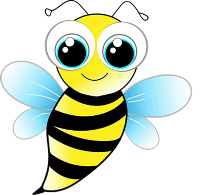 POBYT  PRO  SENIORY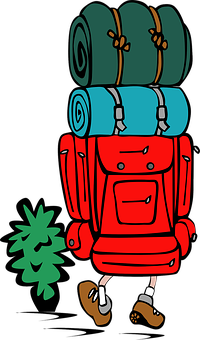 Účastnit se mohou i mladší ročníky               3denní pobyt v SOUV-VVC, o.p.s., Slatiňanská 135, 538 25 Nasavrky                       Termín: Příjezd: 16. 8. 2023 středa 10:00 hodin                               Odjezd: 18. 8. 2023 pátek 15:00 hodinCENA: 2 500,- Kč (zahrnuje 2 x ubytování, 2 x snídaně, 3 x oběd, 2 x večeře, dopolední vzdělávací program)DOPRAVA: IndividuálníREZERVACI proveďte přes rezervační portál SOUV-VVC, o.p.s. NasavrkyPobyt je vhodný pro všechny, kteří mají rádi přírodu, zajímají se o zdraví  a chtějí se dozvědět, jaký vliv mají na zdraví včelí produkty. Tomuto programu jsou vyhrazená dopoledne u nás ve včelařské škole, odpoledne můžete relaxovat v prostředí Železných hor.  Můžete využít námi doporučené výlety nebo zvolit svůj vlastní program. K dispozici v objektu školy je prostor na grilování, venkovní sezení, hřiště, arboretum. Parkování v areálu školy nebo přilehlých ulicích. Přístup na internet.                                                                                 Kontaktní osoba:  Blanka Remešová                                                                     tlf: 771 274 192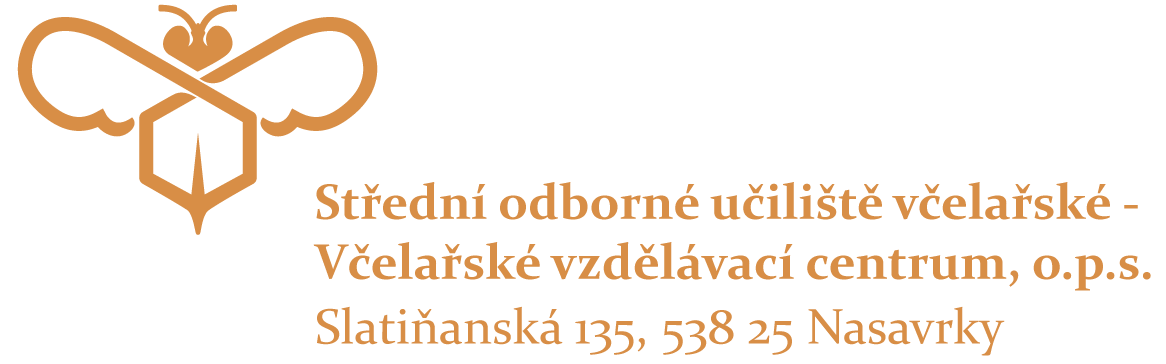                                                                      e-mail: remesova@souvnasavrky.cz                     